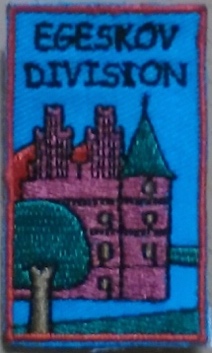 Dagsorden for ordinært divisionsrådsmødet 2020Tid: Lørdag den 4. april 2020 kl 10.00 Sted: Rethingh-gruppens hytte, Svendborgvej 87. 5750 RingeValg af dirigent og referent Beretning fra divisionsledelsen med særlig fokus på, hvad divisionen har gjort for at fremme spejderarbejdets værdier og udvikling Fremlæggelse og godkendelse af årsregnskabet for2019 Behandling af indkomne forslag. (Forslag skal sendes til Theresa@mailos.dk inden lørdag d. 21/3-2020).Væsentlige beslutninger om divisionens fremtid, herunder: Forelæggelse af divisionens udviklingsplan med indsatsområder for 2020 Beslutninger i øvrigt om divisionens udvikling, spejderarbejde mv. BudgetVedtagelse af budget for 2020Vedtagelse af budget for 2021Fastsættelse af divisionskontingent for 2021 Fastsættelse af antallet af divisionsledelsesmedlemmer under hensyntagen til § 29, stk. 2. Valg til divisionsledelsenValg af en eller to divisionscheferDen nuværende ledelse indstiller: Theresa Stenmann Hansen (Sund og Alpe)Kasper Rose Kjær (Gizmo)(Grøndal)Valg af divisionskassererDen nuværende ledelse indstiller: Hans EngbergValg af øvrige medlemmer til divisionsledelsenDen nuværende ledelse indstiller: Petra Sprøjtenborg Larsen (Sund og Alpe)som er på valg og genopstillerSebastian Hillbrandt (Loco) (Grøndal)Divisionsledelsen består desuden af:Annette Skoglund Hansen (Mads Lerche) der ikke er på valgCæcilie Lehmann Malling (Mads Lerche)der ikke er på valgValg af revisor og evt. revisorsuppleant Beretning og regnskab fra DanehofhyttenEventuelt